The Ammerdown Centre and the Voice and Influence Partnership are pleased to announce that the Faith Community Fund is now open for applications.Voice and Influence Partnership (VIP) Faith Community Fund Application Form

The funding is available to Bristol based Multi Faith focussed community groups. Four individual grants of £250 are available and four grants of £500 are available to be used to help address needs and issues that are currently impacting or affecting communities. This could be through a one-off piece of work, be part funding for a new project, or to support work you are already undertaking. Please note, the £250 grants may be applied for by one faith community; the £500 grants can only be applied for by two or more faith communities working together.Applications open on Monday 23 November 2020 and need to be submitted by the closing deadline 5pm Monday 11 January 2021.You can find out more, download the application information and apply by visiting the Ammerdown Interfaith Webpage or by contacting us at interfaith@ammerdown.org  calling 01761 433 709.If you haven’t already, please read the application information and guidance document before you fill in this form. You can download a copy at www.ammerdown.orgYou can complete this form and email it back, post it back or use our online application form.To submit your application, or to get in touch if you have any questions, please use the contact details below.Email: interfaith@ammerdown.orgPhone: 01761 433 709Post:  Christine Clinch, The Ammerdown Centre, Ammerdown Park, Radstock BA3 5SWThe form starts on the next pageVoice and Influence Partnership (VIP) Multi Faith Community FundApplication FormThe application form will expand as you enter your information. Your contact detailsI give consent to The Ammerdown Centre to store and process my data in order to allow them to process my application. I understand that I can change or delete any data they hold about me on request.Please answer yes or no:Signed (you can type your name in if sending back electronically): Date: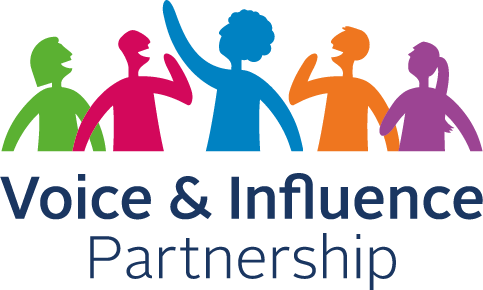 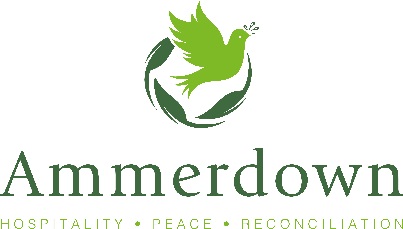 Name of group or organisationWhich Faith community/communities do you support or work with?Is your organisation based in Bristol? (Please answer yes or no)Please provide a brief description of what your group or organisation doesPlease provide a link to your social media platforms and website if you have them, or provide evidence of the existence of your group and its work. If you want to send in examples such as images or promotional materials please only send a few examples, the quality of the evidence not the quantity provided is important.What will you call this VIP Faith Community Fund project? If applying for part funding for another project what is that project called?Please provide an outline of what this funding will be used for and how you will spend the moneyHow will individuals from the Faith community you work with benefit from this project?
How many people in total do you think will benefit from it?When will this event/activity take place (please provide a timeline – start date to end date)NameJob role (if applicable)EmailPhone/Mobile